SrijedaSat 1= MatematikaOboji pribor koji sa sobom nosiš u školu.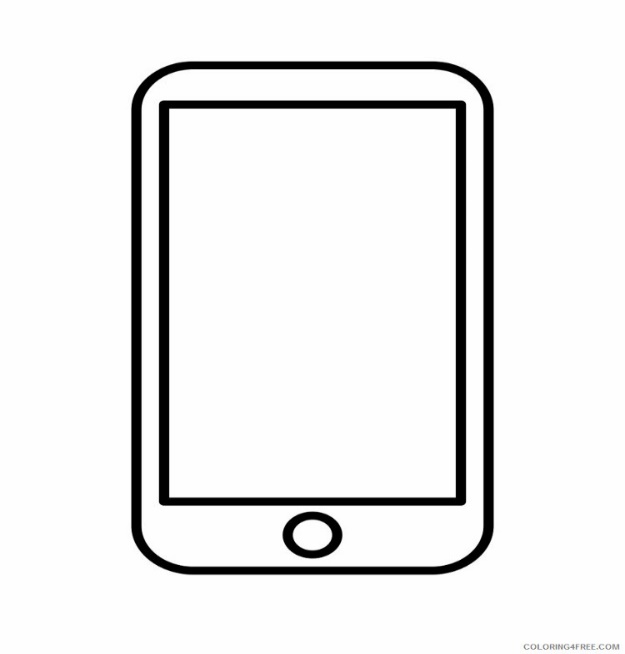 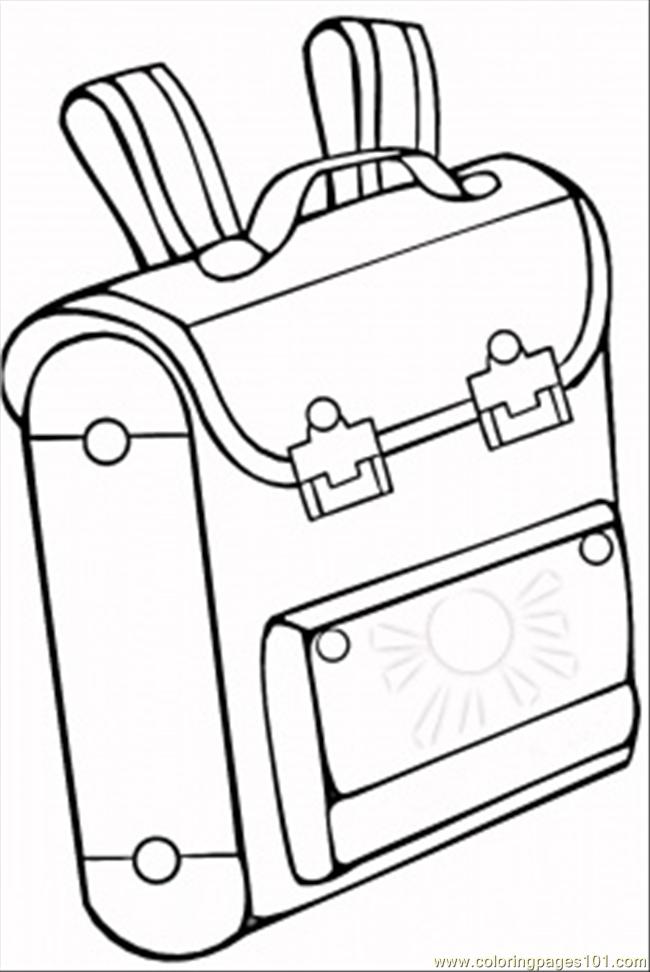 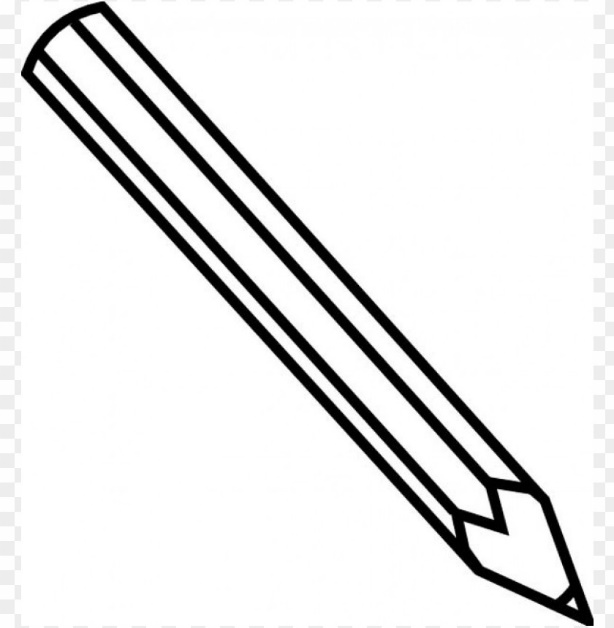 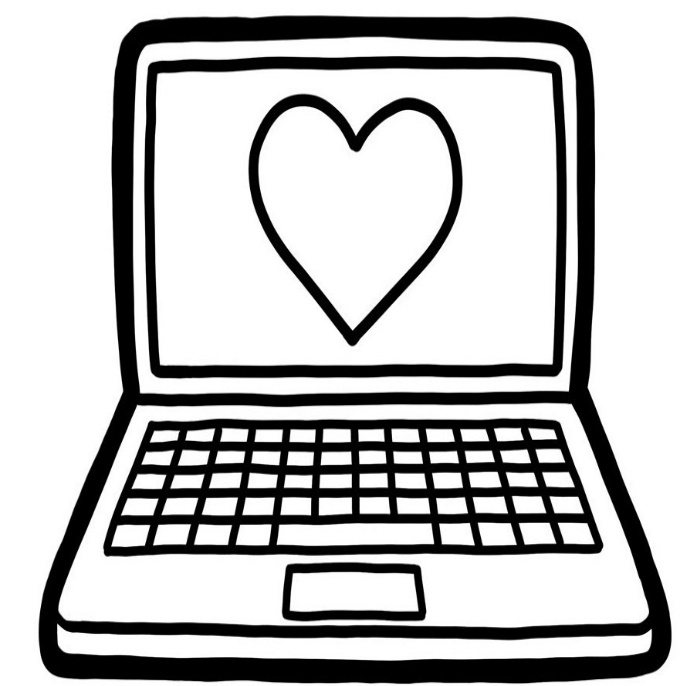 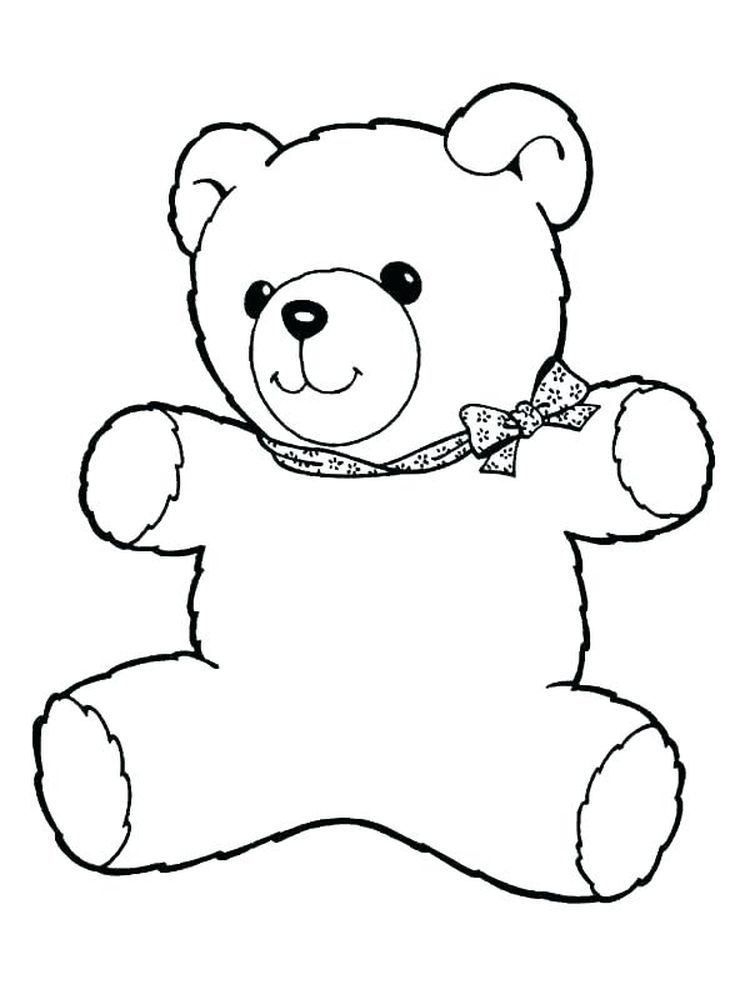 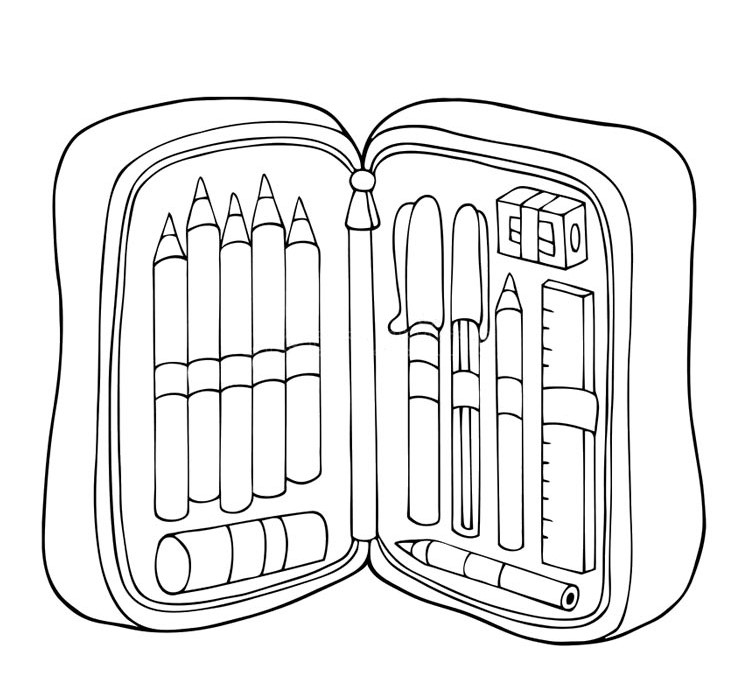 Sat 2= PERP (Posebni edukacijsko – rehabilitacijski postupci)Povuci crte  po iscrtanoj liniji. 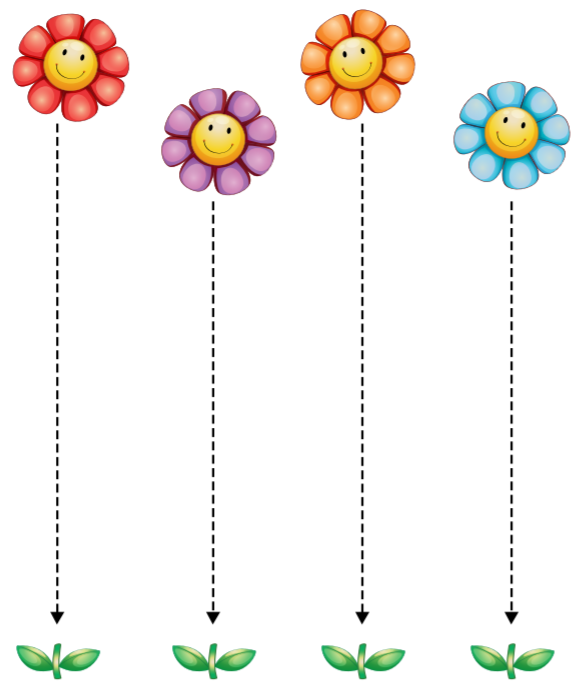 Sat 3= Tjelesna i zdravstvena kulturaUzmi loptu i zamoli člana obitelji da ti se pridruži u igri. Bacajte i hvatajte loptu. Iskoristi lijepo vrijeme. Želim ti dobru zabavu!Sat 4= Hrvatski jezikPovuci crte prema zadanoj liniji.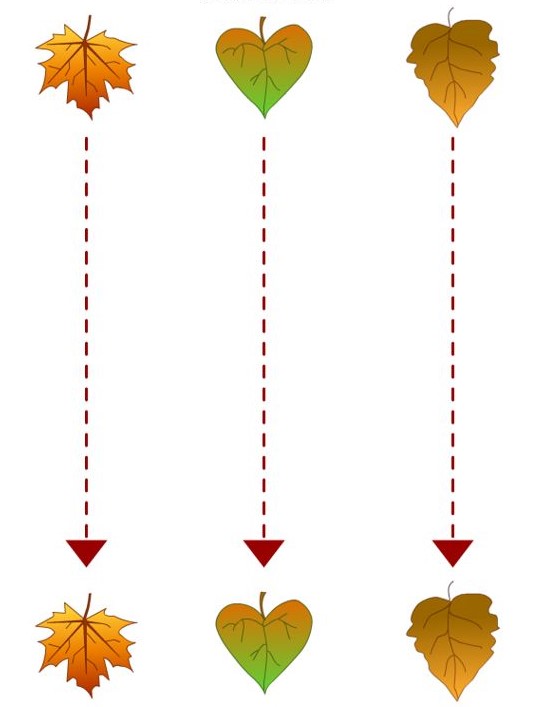 Sat 5= INA  (izvannastavna aktivnost)Sat 5= INAUkrasi školsku torbu bojama i na način koji želiš. Nakon toga uz podršku i vođenje odrasle osobe izreži pribor, imenuj ga i zalijepi u torbu.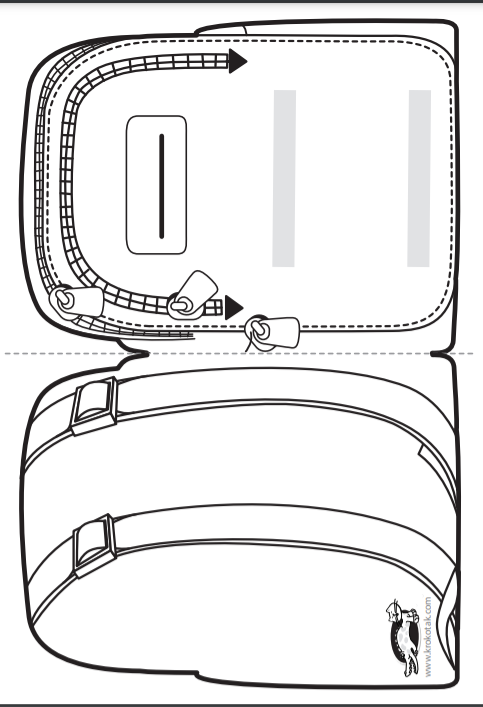 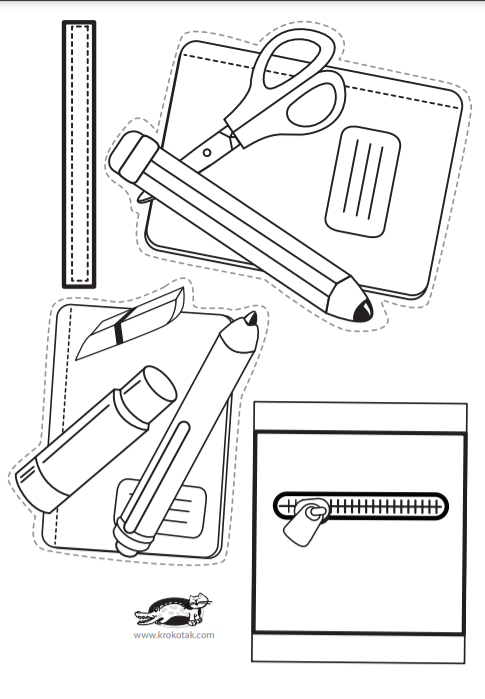 